Staffordshire Police - Role Profile Prosecution Case Administrator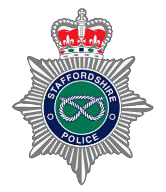 * Indicates that training will be provided as part of the role in this skillGrade/Rank:Grade DDirectorate:Operational SupportReports to:Senior Prosecution CaseworkerDirect Reports:N/ARole PurposeOur aim within the Prosecution Hub is to ensure the effective management of criminal and traffic related cases at the point of receipt from operational Officers through to finalisation, and to support Victims and Witnesses to navigate through the Criminal Justice System as smoothly as possible while working together with partners and other agenciesWorking closely with Officers, the Crown Prosecution Service and the Courts, the Prosecution Hub strives to provide an efficient and effective process to ensure the best outcome for Victims and Witnesses. Following point of charge a crime file is assigned to a caseworker who becomes a single point of contact for both Officers and agencies. In addition to making sure files comply with the National File Standard, the caseworker also assists Officers in dealing with queries in relation to case files during progression of the case, and processes queries from injured parties, witnesses and defendants.Key Tasks and Responsibilities:Comprehensive management of crime and traffic case files following receipt from an OIC through to completion of a case including guilty plea and basic not guilty plea casesPrepare and submit traffic and crime filesManage a wide-ranging caseload, ensuring adherence to prosecution deadlinesProvide updates and support to Victims and Witnesses during prosecution process, including identifying vulnerabilities and liaising with external agencies to provide supportProcess queries from members of the public, including those who are injured parties, witnesses or defendantsAccurate data inputting into various Police IT systems such as the PNC (Police National Computer), CRASH, ProntoLiaise with external partners and agencies including CPS, HMCTS and victim and witness support groupsOn occasion may be called upon to give evidence at court.BehavioursBehavioursBehavioursBehavioursThe Behavioural Competency Framework (BCF) has six competencies that are clustered into three groups. Under each competency are six levels that show what behaviours will look like in practice.This role should be operating at the following levels:The Behavioural Competency Framework (BCF) has six competencies that are clustered into three groups. Under each competency are six levels that show what behaviours will look like in practice.This role should be operating at the following levels:The Behavioural Competency Framework (BCF) has six competencies that are clustered into three groups. Under each competency are six levels that show what behaviours will look like in practice.This role should be operating at the following levels:The Behavioural Competency Framework (BCF) has six competencies that are clustered into three groups. Under each competency are six levels that show what behaviours will look like in practice.This role should be operating at the following levels:Resolute, compassionate and committedResolute, compassionate and committedResolute, compassionate and committedResolute, compassionate and committedWe are emotionally aware1aValuing Diversity1aWe are emotionally aware1aManaging Sensitivities/Political Savvy1aWe take ownership1aCustomer Service1aWe take ownership1aMaintaining Accuracy/Sustainable Working1aInclusive, enabling and visionary leadershipInclusive, enabling and visionary leadershipInclusive, enabling and visionary leadershipInclusive, enabling and visionary leadershipWe are collaborative1aPartner Working1aWe are collaborative1aManaging Complexity/Strategic Planning1aWe deliver, support and inspire1a(self) Leadership1aWe deliver, support and inspire1aSupporting Colleagues/Coaching & Mentoring1aIntelligent, creative and informed policingIntelligent, creative and informed policingIntelligent, creative and informed policingIntelligent, creative and informed policingWe analyse critically1aProblem Solving1aWe analyse critically1aSituational Judgement1aWe are innovative and open-minded1aContinuous Improvement1aWe are innovative and open-minded1aFuturology1aEducation, Qualifications and ExperienceEducation, Qualifications and ExperienceEssential:Desirable:Experience of managing substantial and diverse workloadsExperience using Microsoft Windows Operating systemsQualification or degree in either Criminology, Law, Policing or similarKnowledge of Transforming Summary Justice (TSJ) and Better Case Management (BCM)CPD RequirementsComplete all annual and mandatory trainingProfessional Registration/LicencesProfessional Registration/LicencesProfessional Registration/LicencesProfessional Registration/LicencesProfessional Registration/LicencesProfessional Registration/LicencesN/AN/AN/AN/AN/AN/ASpecial ConditionsSpecial ConditionsSpecial ConditionsSpecial ConditionsSpecial ConditionsSpecial ConditionsOwn car for business useNONONONONOHigher level vetting requiredNONONONONORequirement to wear UniformNONONONONORequirement for post entry trainingNONONONONOFixed HoursNONONONONOWeekend working expectedYesYesYesYesYesShift allowanceNONONONONOFixed term or temporary roleNoNoNoNoNoPolitically RestrictedNONONONONOOn call/standby rotaNONONONONOFlexitime RoleYESYESYESYESYESNotice Period1 week28 Days1 month3 monthsAgile Profile (See Agile Matrix)Agile Profile (See Agile Matrix)Agile Profile (See Agile Matrix)Agile Profile (See Agile Matrix)Agile Profile (See Agile Matrix)Agile Profile (See Agile Matrix)DeskConfidentialitySystems & EmailTelephonyPaperHours251223